Form 550-1Form 550-1Form 550-1Student Bus Transportation RequestStudent Bus Transportation RequestStudent Bus Transportation Request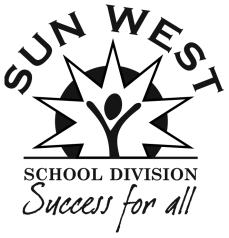 Box 700, Rosetown, Sask., S0L 2V0Phone: (306) 882-2677 Fax: (306) 882-3366Toll Free: 1(866) 375-2677, Email: transportation@sunwestsd.caReferenceAP 550 Transportation of Student on a School BusBox 700, Rosetown, Sask., S0L 2V0Phone: (306) 882-2677 Fax: (306) 882-3366Toll Free: 1(866) 375-2677, Email: transportation@sunwestsd.caRevisedDecember 22, 2017Box 700, Rosetown, Sask., S0L 2V0Phone: (306) 882-2677 Fax: (306) 882-3366Toll Free: 1(866) 375-2677, Email: transportation@sunwestsd.caLevel DivisionBox 700, Rosetown, Sask., S0L 2V0Phone: (306) 882-2677 Fax: (306) 882-3366Toll Free: 1(866) 375-2677, Email: transportation@sunwestsd.caSubmit to Transportation SupervisorBox 700, Rosetown, Sask., S0L 2V0Phone: (306) 882-2677 Fax: (306) 882-3366Toll Free: 1(866) 375-2677, Email: transportation@sunwestsd.caWhen As RequiredBus Request Start Date:20Mother/GuardianMother/GuardianMother/GuardianMother/GuardianMother/GuardianMother/GuardianMother/GuardianMother/GuardianMother/GuardianMother/GuardianFather/GuardianFather/GuardianFather/GuardianFather/GuardianFather/GuardianFather/GuardianFather/GuardianFather/GuardianFather/GuardianFather/GuardianFather/GuardianFather/GuardianName:Name:Mailing Address:Mailing Address:Mailing Address:Mailing Address:Mailing Address:Mailing Address:Phone:Phone:Work:Work:Phone:Phone:Work:Work:Work:Cell:Cell:Cell:Cell:Preferred Contact NumberPreferred Contact NumberPreferred Contact NumberPreferred Contact NumberCellHomeWorkPreferred Contact NumberPreferred Contact NumberPreferred Contact NumberPreferred Contact NumberCellCellHomeHomeWorkLegal Land Description----W of (NE, NW, SE or SW)(Section)(Township)(Range)(Meridian)(Meridian)Are there currently students being transported from this residence?YesNoSTUDENT INFORMATION:STUDENT INFORMATION:STUDENT INFORMATION:STUDENT INFORMATION:STUDENT INFORMATION:STUDENT INFORMATION:STUDENT INFORMATION:STUDENT INFORMATION:STUDENT INFORMATION:STUDENT INFORMATION:STUDENT INFORMATION:STUDENT INFORMATION:Name:School:Grade:DOB:NameSchool:Grade:DOB:Name:School:Grade:DOB:Name:School:Grade:DOB:Name:School:Grade:DOB:Please list any information that the bus driver needs to be aware of (such as health or custody issues):Parent SignatureParent SignatureParent SignatureParent SignatureParent SignatureParent SignatureParent SignatureDateDateNOTE:  Upon approval the Transportation Department will set up bussing arrangements for the studentNOTE:  Upon approval the Transportation Department will set up bussing arrangements for the studentNOTE:  Upon approval the Transportation Department will set up bussing arrangements for the studentNOTE:  Upon approval the Transportation Department will set up bussing arrangements for the studentNOTE:  Upon approval the Transportation Department will set up bussing arrangements for the studentNOTE:  Upon approval the Transportation Department will set up bussing arrangements for the studentNOTE:  Upon approval the Transportation Department will set up bussing arrangements for the studentNOTE:  Upon approval the Transportation Department will set up bussing arrangements for the studentNOTE:  Upon approval the Transportation Department will set up bussing arrangements for the studentNOTE:  Upon approval the Transportation Department will set up bussing arrangements for the studentNOTE:  Upon approval the Transportation Department will set up bussing arrangements for the studentNOTE:  Upon approval the Transportation Department will set up bussing arrangements for the studentNOTE:  Upon approval the Transportation Department will set up bussing arrangements for the studentNOTE:  Upon approval the Transportation Department will set up bussing arrangements for the studentOffice Use OnlyOffice Use OnlyOffice Use OnlyOffice Use OnlyOffice Use OnlyOffice Use OnlyOffice Use OnlyOffice Use OnlyOffice Use OnlyOffice Use OnlyOffice Use OnlyOffice Use OnlyOffice Use OnlyOffice Use OnlyBus Route: Driver:Comments:Driver Informed:Driver Informed:Driver Informed:Method:Date:Date:Approved By: Approved By: GeoRef Entry Date: 